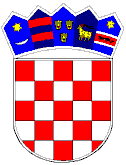 REPUBLIKA HRVATSKAVUKOVARSKO-SRIJEMSKA ŽUPANIJA OPĆINA TOVARNIK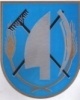  OPĆINSKO VIJEĆEKLASA:   021-05/18-02/36URBROJ: 2188/12-03/01-18-1Tovarnik,  12.9.2018.  	Temeljem  čl. 31. Statuta Općine Tovarnik ( Službeni vjesnik Vukovarsko-srijemske županije 4/13, 14/13 i 1/18 ), Općinsko vijeće Općine Tovarnik , na svojoj 11. sjednici održanoj 12. rujna 2018. godine d o n o s i ODLUKU OPOVJERAVANJU OBAVLJANJA KOMUNLANE DJELANTOSTI  - UKOP POKOJNIKA NA PODRUČJU OPĆINE TOVARNIKČlanak 1.Ovom odlukom Općina Tovarnik, odlučuje o povjeravanju obavljanja komunalne djelatnosti – ukop pokojnika na području Općine.Članak 2.Općina Tovarnik, sklopit će ugovor, na godinu dana, sa poduzećem za komunalne djelatnosti i usluge EKO JANKOVCI d.o.o., Dr. Franje Tuđmana 13, Stari Jankovci, OIB: 60887400677, za obavljanje poslova ukopa pokojnika na području Općine Tovarnik, te definirati poslove koje obuhvaća.Članak 3.Ova Odluka stupa na snagu osam dana od objave  u Službenom vjesniku Vukovarsko-srijemske županije.PREDSJEDNIK OPĆINSKOG VIJEĆADubravko Blašković